О признании утратившими силу постановлений Администрации города КогалымаВ соответствии с Федеральным законом от 31.07.2020 №248-ФЗ «О государственном контроле (надзоре) и муниципальном контроле в Российской Федерации», в целях приведения муниципальных правовых актов в соответствие с действующим законодательством Российской Федерации:Признать утратившими силу следующие постановления Администрации города Когалыма:1.1. от 05.06.2018 №1213 «Об утверждении руководства по соблюдению обязательных требований, предъявляемых при осуществлении мероприятий по муниципальному земельному контролю в границах города Когалыма»;1.2. от 05.06.2018 №1214 «Об утверждении руководства по соблюдению обязательных требований в рамках осуществления муниципального контроля за обеспечением сохранности автомобильных дорог местного значения в границах городского округа города Когалыма»;1.3. от 05.06.2018 №1215 «Об утверждении руководства по соблюдению обязательных требований, предъявляемых при осуществлении мероприятий по муниципальному лесному контролю на территории города Когалыма»;1.4. от 05.06.2018 №1216 «Об утверждении руководства по соблюдению обязательных требований, предъявляемых при осуществлении муниципального жилищного контроля на территории города Когалыма».2. Опубликовать настоящее постановление в газете «Когалымский вестник» и разместить на официальном сайте Администрации города Когалыма в информационно-телекоммуникационной сети «Интернет» (www.admkogalym.ru).3. Контроль за выполнением постановления оставляю за собой.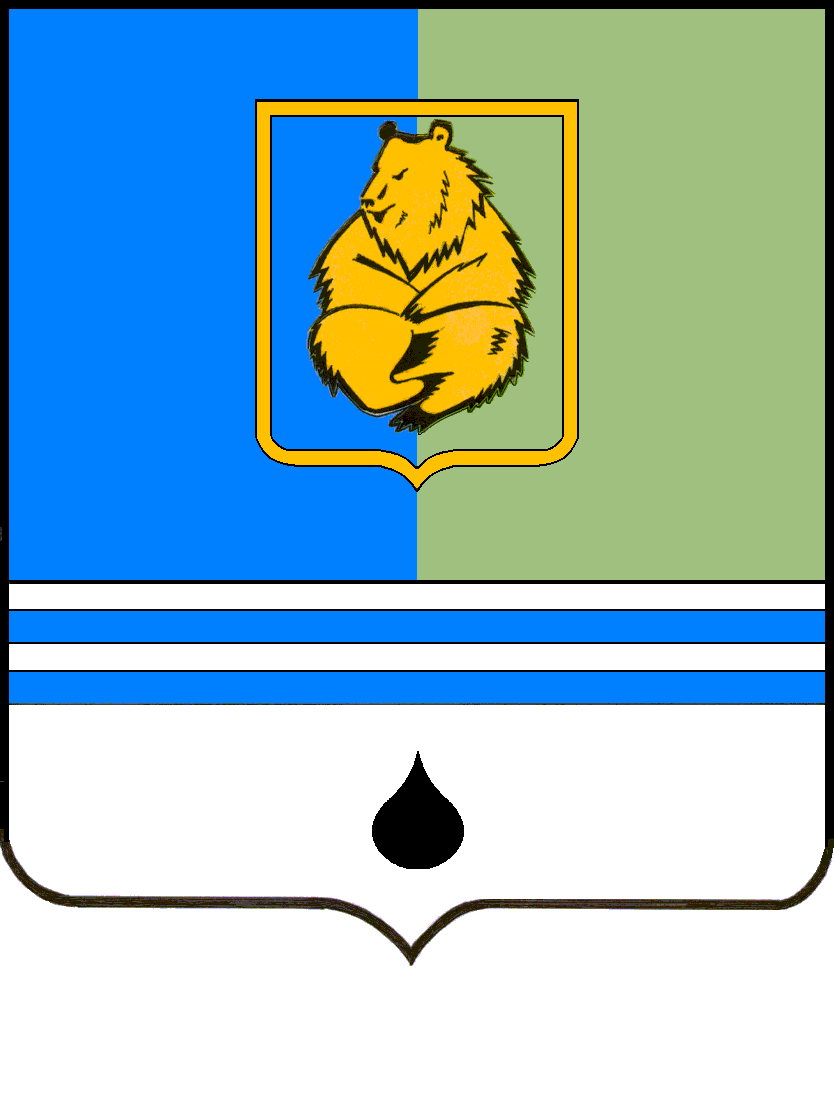 ПОСТАНОВЛЕНИЕАДМИНИСТРАЦИИ ГОРОДА КОГАЛЫМАХанты-Мансийского автономного округа - ЮгрыПОСТАНОВЛЕНИЕАДМИНИСТРАЦИИ ГОРОДА КОГАЛЫМАХанты-Мансийского автономного округа - ЮгрыПОСТАНОВЛЕНИЕАДМИНИСТРАЦИИ ГОРОДА КОГАЛЫМАХанты-Мансийского автономного округа - ЮгрыПОСТАНОВЛЕНИЕАДМИНИСТРАЦИИ ГОРОДА КОГАЛЫМАХанты-Мансийского автономного округа - Югрыот [Дата документа]от [Дата документа]№ [Номер документа]№ [Номер документа]ДОКУМЕНТ ПОДПИСАН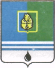 ЭЛЕКТРОННОЙ ПОДПИСЬЮСертификат  [Номер сертификата 1]Владелец [Владелец сертификата 1]Действителен с [ДатаС 1] по [ДатаПо 1]